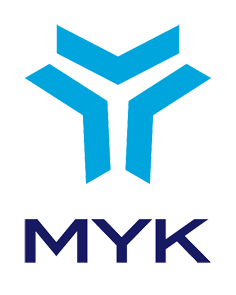 ULUSAL MESLEK STANDARDIYÜKLEYİCİ / KAZICI YÜKLEYİCİ OPERATÖRÜSEVİYE 3REFERANS KODU / … RESMİ GAZETE TARİH-SAYI / … TERİMLER, SİMGELER VE KISALTMALARANTİFRİZ: Radyatörde bulunan soğutma sıvısının donma derecesini düşüren, kaynama derecesini yükselten ve korozyonlara karşı koruma sağlayan sıvı karışımını,BOMEMETRE: Motor soğutma sıvısının yoğunluğunu ölçmek için kullanılan aleti,CER DİŞLİLERİ: Hız düşürüp tork artıran dişli grubunu,COMMON RAİL: Yeni nesil yakıt sistemini,EGZOZ MANİFOLDU: Motorun yanma odasında yakılan yakıt ve hava karışımını dışarıya çıkaran silindir kapağına bağlı olan motor parçasını,ELEKTROLİT: Saf su ile sülfirik asit karışımını,EŞANJÖR: Soğutucuyu, EMME MANİFOLDU: Havayı veya hava-yakıt karışımını silindirlere ulaştıran ve silindir kapağına bağlı olan motor parçasını,DİREKSİYON SİSTEMİ: Lastik tekerlekli iş makinelerinin direksiyona kumanda edilerek sağa veya sola yönlenmesini sağlayan sistemi,DÖNÜŞ KOMPARTIMANI: Paletli iş makinelerinin (dozer ve yükleyiciler) dönüş levye veya pedallarına kumanda edilerek durdurulmasını ve döndürülmesini sağlayan sistemi,FİLTRE: Sıvı ve gazların içerisinde bulunan aşındırıcı maddelerden temizlenmesini sağlayan süzücüye,GRES YAĞI: Madensel tuzlar ile madensel sabunların karıştırılmasından elde edilen katı yağlayanı,GRESÖRLÜK: Hareketli parçaların yağlanmasına yardımcı olan aparatını,HİDROMOTOR: Basınçlı hidrolik yağ ile çalışan, hidrolik enerjiyi mekanik enerjiye çeviren devre elemanını,HİDROLİK POMPA: Kendilerini tahrik eden mekanizmalar tarafından iletilen enerjiyi hidrolik çalışma enerjisine çeviren devre elemanını, HİDROLİK SİSTEM: Basınçlı akışkanın sahip olduğu hidrolik enerji ile doğrusal, dairesel ve açısal hareket elde etmek için düzenlenen sistemlerini,ISCO: Uluslararası Standart Meslek Sınıflamasını,İÇTEN YANMALI MOTORLAR: Yakıtın yakılması sonucu ortaya çıkan ısı ve ışık enerjisini (kimyasal enerjiyi) mekanik enerjiye çeviren mekanizmayı, İSG: İş Sağlığı ve Güvenliğini,İSTİKAMET TEKERİ: Palete kılavuzluk yapan, zaman zaman makinenin ağırlığının taşınmasına yardımcı olan ve palet gerginliğinin ayarlanmasını sağlayan yürüyüş sistemi elemanını,İŞ MAKİNESİ: Yol inşaat makineleri ile benzeri tarım, sanayi, bayındırlık, milli savunma ile çeşitli kuruluşların iş ve hizmetlerinde kullanılan; iş amacına göre üzerine çeşitli ekipmanlar monte edilmiş; karayolunda insan, yük taşımasında kullanılmayan motorlu araçları,KİŞİSEL KORUYUCU DONANIM (KKD): Çalışanı, yürütülen işten kaynaklanan, sağlık ve güvenliği etkileyen bir veya birden fazla riske karşı koruyan, çalışan tarafından giyilen, takılan veya tutulan, bu amaca uygun olarak tasarımı yapılmış tüm alet, araç, gereç ve cihazları, LASTİK HAVA BASINCI: Lastik tekerli iş makinelerinin lastiklerinin çalışma basıncını,LPG: Sıvılaştırılmış petrol gazını,NİHAİ TAHRİK: En az üç dişlinin kavraştığı, devir düşürüp tork artıran dişli grubunu,PALET: Pim, burç ve baklalardan oluşan yürüyüş takımı elemanını,PALET AYARI: Paletin çalışma zeminine uygun gerginliğe getirilmesi için yapılan ayarı,PERİYODİK BAKIM: Arızaları büyümeden önlemek suretiyle makineleri işler vaziyette tutan ve bu suretle istihsali artırarak ekonomi temin eden koruyucu bakım hizmetlerini,PERİYODİK BAKIM KARTLARI: İş makinesinin özelliklerinin, yapılan periyodik bakımların, arızaların, arızanın kim tarafından nasıl giderildiğinin vb. kayıtlarının yapıldığı formlardan oluşan kart ya da kartları, PNÖMATİK: Gaz basıncıyla çalışan sistemlerin hareket ve kontrolünü gerçekleştiren teknolojiyi,RİM DİŞLİSİ: Güç aktarma grubunun son elamanı olan hareketi palete aktaran son parçayı,SIZDIRMAZLIK ELEMANI (ORİNG): Hidrolik devrelerdeki sıvanın yüksek basınç altında çalışmasından dolayı devredeki sızıntıları engelleyen parçayı,ŞANZIMAN: Aracın yönünün ve hızının seçilmesine olanak sağlayan mekanizmayı,MOTOR HAVA SİSTEMİ: Motor silindirlerine temiz, yeterli miktarda hava gönderilmesi ve yanmış eksoz gazlarının dışarı atılmasını sağlayan sistemi,MOTOR SOĞUTMA SİSTEMİ: Motorun çalışma ısısında tutulmasını sağlayan, ayrıca şanzıman ve hidrolik sistem gibi diğer sistemlerin soğutulmasına yardımcı olan sisteme,MOTOR YAĞLAMA SİSTEMİ: Motorda sürtünme ve aşıntıların en aza indirilmesi, motor parçalarının yağlanmasını sağlayan sistemi,MOTOR YAKIT SİSTEMİ: Belirli zamanda ve belirli miktardaki yakıtı silindirlere ulaştıran ve motorda yakılması için hazırlanmasını sağlayan sistemi,TORK KONVERTÖR: Motordan gelen dönme hareketini yağ vasıtası ile sessiz ve vuruntusuz bir şekilde şanzımana ileten tekerleklerde veya palette istenilen torku ayarlayan aktarma organı parçasını,TURBO ŞARJER: Motordaki atıl olan egzoz gazının enerjisi ile çalışan ve emme manifolduna cebri olarak hava gönderip motor gücünün artmasını sağlayan hava kompresörünü ifade eder.İÇİNDEKİLER1.	GİRİŞ	72.	MESLEK TANITIMI	82.1.	Meslek Tanımı	82.2.	Mesleğin Uluslararası Sınıflandırma Sistemlerindeki Yeri	82.3.	Sağlık, Güvenlik ve Çevre ile İlgili Düzenlemeler	82.4.	Meslek ile İlgili Diğer Mevzuat	82.5.	Çalışma Ortamı ve Koşulları	82.6.	Mesleğe İlişkin Diğer Gereklilikler	93.	MESLEK PROFİLİ	103.1.	Görevler, İşlemler ve Başarım Ölçütleri	103.2.	Kullanılan Araç, Gereç ve Ekipman	253.3.	Bilgi ve Beceriler	263.4.	Tutum ve Davranışlar	274.	ÖLÇME, DEĞERLENDİRME VE BELGELENDİRME	33GİRİŞYükleyici / Kazıcı Yükleyici Operatörü (Seviye 3) ulusal meslek standardı 5544 sayılı Mesleki Yeterlilik Kurumu (MYK) Kanunu ile anılan Kanun uyarınca çıkartılan “Ulusal Meslek Standartlarının Hazırlanması Hakkında Yönetmelik” ve “Mesleki Yeterlilik Kurumu Sektör Komitelerinin Kuruluş, Görev, Çalışma Usul ve Esasları Hakkında Yönetmelik” hükümlerine göre MYK’nın görevlendirdiği İnşaat Sanayicileri İşveren Sendikası İNTES tarafından hazırlanmıştır.Yükleyici / Kazıcı Yükleyici Operatörü (Seviye 3) ulusal meslek standardı, sektördeki ilgili kurum ve kuruluşların görüşleri alınarak değerlendirilmiş, MYK İnşaat Sektör Komitesi tarafından incelendikten sonra MYK Yönetim Kurulunca onaylanmıştır. MESLEK TANITIMIMeslek TanımıYükleyici / Kazıcı Yükleyici Operatörü (Seviye 3); iş sağlığı ve güvenliği ile kalite ve çevresel önlemleri alarak, , yükleyici/kazıcı yükleyiciyi kullanarak, her türlü arazide çeşitli ölçülerde kanal ve temel açan, kazı yapan, malzeme yükleyen, taşıyan ve boşaltan, kazıdan çıkan malzemelerin yığılması ve depolanmasını gerçekleştiren, yükleyici/kazıcı yükleyicinin genel kontrolünü yapan ve mesleki gelişime ilişkin faaliyetleri yürüten nitelikli kişidir. Mesleğin Uluslararası Sınıflandırma Sistemlerindeki YeriISCO 08: 8342 (Hafriyat makineleri ve benzer makinelerin operatörleri)Sağlık, Güvenlik ve Çevre ile İlgili Düzenlemeler4857 Sayılı İş Kanunu 5510 sayılı Sosyal Sigortalar ve Genel Sağlık Sigortası KanunuAğır ve Tehlikeli İşler Yönetmeliği Güvenlik ve Sağlık işaretleri Yönetmeliği İş Ekipmanlarının Kullanımında Sağlık ve Güvenlik şartları Yönetmeliği İşçi Sağlığı ve Güvenliği Tüzüğü Kişisel Koruyucu Donanımların işyerlerinde Kullanılması Hakkında Yönetmelik Gürültü YönetmeliğiMakine Koruyucuları YönetmeliğiAyrıca, iş sağlığı ve güvenliği ve çevre ile ilgili yürürlükte olan kanun, tüzük yönetmelik ve diğer mevzuata uyulması ve konu ile ilgili risk değerlendirmesinin yapılması esastır. 2.4. Meslek ile İlgili Diğer Mevzuat2918 Sayılı Karayolları Trafik Kanunu Ayrıca, meslek ile ilgili yürürlükte olan kanun, tüzük, yönetmelik ve diğer mevzuata uyulması esastır.2.5. Çalışma Ortamı ve KoşullarıYükleyici / Kazıcı Yükleyici Operatörü (Seviye 3) çalışmalarını kabin içerisinde veya dışarısında yürütür. Zaman zaman tünel, maden ocakları gibi kapalı alanlarda ve uzun süreli şantiye ortamında çalışabilir. Çalışma ortamı tozlu ve gürültülü olabilir. İş öncesi ve iş bitiminde yöneticiler, diğer çalışanlar/operatörler ve makine bakımcıları ile iletişim halindedir. Operatör vardiya usulü, esnek mesai zamanlarında çalışır.2.6. Mesleğe İlişkin Diğer GerekliliklerYükleyici / Kazıcı Yükleyici Operatörünün ağır ve tehlikeli işlerde çalışabilecek sağlık raporuna ve Trafik Kanunu’nun ilgili maddelerinde belirtilen operatör belgesine sahip olması gerekmektedir. MESLEK PROFİLİGörevler, İşlemler ve Başarım ÖlçütleriKullanılan Araç, Gereç ve EkipmanAnahtar takımları Ataşmanlar Çeki halatı Çekiç El feneri Emniyet kemeri Filtre sökme takma aparatı Filtreler Gres pompası Hidrolik kriko İlk yardım çantası Kazma Kişisel koruyucu donanım (baret, eldiven, kulaklık, çelik burunlu ayakkabı, fosforlu yelek, toz gözlüğü, toz maskesi, iş elbisesi vb.) Kürek Levye Madeni yağlar Mazot Mazot pompası Pürmüz Reflektör Riper uçları, kazmaları, pimleri Seyyar lamba Su ve temizlik bezi Takoz Telsiz-telefon Tornavidalar Trafik ikaz lambası Yağdanlık Yangın söndürücü Bilgi ve BecerilerAcil durum bilgisi Ağırlık ve denge bilgisi Araç, gereç ve ekipman bilgisi Ekip içinde çalışma becerisiEl becerisi El-ayak-göz koordinasyon yeteneği İletişim becerisi İlk yardım bilgi ve becerisi İş sağlığı ve güvenliği önlemleri bilgisi İşaret bilgisi Makine bilgisiMotor bilgisiHidrolik Sistem bilgisi Dönüş ve fren sistemleri bilgisiKumanda kolları ve pedalları fonksiyonları bilgisiGösterge ve ikaz lambaları bilgisiİşyeri çalışma prosedürleri bilgisi Kullanım kılavuzu, el kitabı ve bakım kitabı kullanma bilgisi Mesafe ve ağırlık tahmin becerisiMesleğe ilişkin yasal düzenlemeler bilgisi Mesleki terim bilgisi Öğrenme ve öğrendiğini aktarabilme becerisi Standart ölçüler bilgisi Temel elektrik-elektronik bilgisi Temel hidrolik bilgisi Temel mekanik bilgisi Yangına müdahale teknikleri ve yangın söndürücüleri kullanma bilgisi Yükleyici/ Kazıcı Yükleyici donanımlarının limit ve kapasiteleri bilgisi Yükleyici/ Kazıcı Yükleyici ve ataşmanları bilgisi Yükleyici/ Kazıcı Yükleyicinin çalışma ayarlarını yapabilme bilgi ve becerisi Zemin bilgisi Tutum ve DavranışlarAcil ve stresli durumlarda soğukkanlı ve sakin olmakAmirlerine doğru ve zamanında bilgi aktarmak Beraber çalıştığı kişilerle işe göre hareket koordinasyonu ve senkronu kurabilmek Çalışma zamanını iş emrine uygun şekilde etkili ve verimli kullanabilmek Çevre korumaya karşı duyarlı olmak Çevre, kalite ve İSG kurallarını benimsemek Değişime karşı açık olmak ve değişen koşullara uyum sağlamak Ekip içinde uyumlu olmak İnsan ilişkilerine özen göstermek İş disiplinine sahip olmak İşyeri çalışma prensiplerine uymak İşyerine ait araç, gereç ve malzemelerin kullanımına özen göstermek Kaliteye dikkat etmek Kendini geliştirme konusunda istekli olmak Kendinin ve diğer kişilerin güvenliğini gözetmek Meslek ahlakına sahip olmak Planlı ve organize olmak Risk ve tehlike faktörleri konusunda duyarlı davranmak Sağlığına özen göstermek Sorumluluklarını bilmek ve yerine getirmek Talimat ve kılavuzlara titizlikle uymak Tehlikeli durumlarda kendi hareket alanında etkin şekilde, hızlı ve doğru tepki verebilmek Temizlik, düzen ve işyeri tertibine özen göstermek Vardiya değişimlerinde etkili, açık ve doğru şekilde bilgi paylaşabilmek Yetkisinde olmayan kusurlar hakkında ilgilileri bilgilendirmek ÖLÇME, DEĞERLENDİRME VE BELGELENDİRMEYükleyici/Kazıcı Yükleyici Operatörü (Seviye 3) meslek standardına göre belgelendirme amacıyla yapılacak ölçme ve değerlendirme, gerekli çalışma şartlarının oluşturulduğu test ve sertifikasyon merkezlerinde yazılı ve/veya sözlü teorik ve uygulamalı sınav şeklinde olacaktır.Ölçme ve değerlendirme yöntemi ile uygulama esasları bu meslek standardına göre hazırlanacak ulusal yeterliliklerde detaylandırılır. Ölçme ve değerlendirme ile belgelendirmeye ilişkin işlemler Mesleki Yeterlilik Kurumu Mesleki Yeterlilik, Sınav ve Belgelendirmeye ilişkin Yönetmelik çerçevesinde yürütülür.Ek: Meslek Standardı Hazırlama Sürecinde Görev AlanlarMeslek Standardı Hazırlayan Kuruluşun Meslek Standardı EkibiH.Necati ERSOY, İNTES - Genel SekreterAslı KARATEKİN, İNTES –Proje MüdürüAslı ÜNSAL SAĞLIK, İNTES - İnşaat Yüksek MühendisiFatih GÜVEN, İNTES- Makine MühendisiNecati AKBAŞ, İNTES-Yapı ÖğretmeniTeknik Çalışma Grubu ÜyeleriYücel Kılıçkaplan, Devlet Su İşleri Genel MüdürlüğüMustafa Erciyes, Devlet Su İşleri Genel MüdürlüğüAli Atakan, Devlet Su İşleri Genel MüdürlüğüGörüş İstenen Kişi, Kurum ve KuruluşlarAnkara Sanayi OdasıAnkara Ticaret Odası Boğaziçi Üniversitesi, Mühendislik Fakültesi,  İnşaat Mühendisliği BölümüDevrimci İşçi Sendikaları Konfederasyonu Devlet Su İşleri Genel Müdürlüğü, Proje ve İnşaat Dairesi BaşkanlığıGazi Üniversitesi, Teknik Eğitim FakültesiHak İşçi Sendikaları Konfederasyonu İnşaat Mühendisleri Odası Ankara ve İstanbul Şubesi İNTES Üye Firmalarıİstanbul Sanayi Odası İstanbul Teknik Üniversitesi, Mühendislik Fakültesi, İnşaat Mühendisliği Bölümüİstanbul Ticaret Odasıİş Makinaları Mühendisleri BirliğiKaradeniz Teknik Üniversitesi, Mühendislik Fakültesi, İnşaat Mühendisliği BölümüKarayolları Genel Müdürlüğü, Etüt ve Proje Dairesi BaşkanlığıMakine Mühendisleri Odası Ankara ve İstanbul ŞubesiMesleki Eğitim ve Küçük Sanayi Destekleme VakfıMESS Eğitim VakfıMüstakil Sanayici ve İşadamları DerneğiOrta Doğu Teknik Üniversitesi, Mühendislik Fakültesi,  İnşaat Mühendisliği Bölümü T.C. Bayındırlık ve İskan Bakanlığı, Yapı İşleri Genel MüdürlüğüT.C. Bayındırlık ve İskan Bakanlığı, Yüksek Fen Kurulu BaşkanlığıT.C. Çalışma ve Sosyal Güvenlik Bakanlığı, Çalışma ve Sosyal Güvenlik Eğitim ve Araştırma MerkeziT.C. Çalışma ve Sosyal Güvenlik Bakanlığı, Çalışma Genel MüdürlüğüT.C. Çalışma ve Sosyal Güvenlik Bakanlığı, İş Sağlığı ve Güvenliği Genel MüdürlüğüT.C. Çalışma ve Sosyal Güvenlik Bakanlığı, Sosyal Güvenlik Kurumu, Sigorta İşleri Genel MüdürlüğüT.C. Çalışma ve Sosyal Güvenlik Bakanlığı, Sosyal Güvenlik Kurumu, İnşaat Emlak Daire BaşkanlığıT.C. Çalışma ve Sosyal Güvenlik Bakanlığı, Türkiye İş KurumuT.C. Çevre ve Orman Bakanlığı, İdari ve Mali İşler Dairesi BaşkanlığıT.C. Milli Eğitim Bakanlığı,  Eğitim Araştırma ve Geliştirme Dairesi Başkanlığı T.C. Milli Eğitim Bakanlığı, Çıraklık ve Yaygın Eğitim Genel Müdürlüğü T.C. Milli Eğitim Bakanlığı, Erkek Teknik Öğretim Genel MüdürlüğüT.C. Ulaştırma Bakanlığı, Demiryolları, Limanlar ve Hava Meydanları İnşaatı Genel MüdürlüğüTürk Akreditasyon KurumuTürk Müşavir Mühendisler ve Mimarlar BirliğiTürk Sanayici ve İş Adamları DerneğiTürk Standartları Enstitüsü, Standart Hazırlama Merkezi BaşkanlığıTürkiye Cumhuriyeti Devlet Demiryolları, Eğitim ve Öğretim Dairesi BaşkanlığıTürkiye Esnaf ve Sanatkârları KonfederasyonuTürkiye İnşaat Müteahhitleri İşveren SendikasıTürkiye İnşaat ve Tesisat İşçileri Eğitim VakfıTürkiye İşçi Sendikaları KonfederasyonuTürkiye İşveren Sendikaları KonfederasyonuTürkiye Metal Sanayicileri SendikasıTürkiye Müteahhitler Birliği Türkiye Odalar ve Borsalar BirliğiTürkiye Resmi Sektör İnşaat Müteahhitleri İşveren SendikasıTürkiye Yol, Yapı, İnşaat İşçileri SendikasıYıldız Teknik Üniversitesi, Mühendislik Fakültesi, İnşaat Mühendisliği BölümüYükseköğretim Kurulu Başkanlığı 4.MYK Sektör Komitesi Üyeleri ve UzmanlarMustafa DEMİR,			Başkan (Türkiye İşveren Sendikaları Konfederasyonu)Ekrem DİRİER,			Başkan Vekili (Milli Eğitim Bakanlığı)Ahmet Emin YİĞİT,			Üye (Çevre ve Şehircilik Bakanlığı)Kemal AYDOĞAN,			Üye (Çalışma ve Sosyal Güvenlik Bakanlığı)Abdülkadir YILMAZ,		Üye (Ulaştırma Bakanlığı)Henüz belirlenmemiştir,		Üye (Yüksek Öğretim Kurulu Başkanlığı)H.Necati ERSOY,			Üye (Türkiye Odalar ve Borsalar Birliği)Mustafa ARSLAN,			Üye (Türkiye Esnaf ve Sanatkarları Konfederasyonu)Hacı ÜSTÜNDAL,			Üye (Hak İşçi Sendikaları Konfederasyonu)Aylin RAMANLI,			Üye (Mesleki Yeterlilik Kurumu)Firuzan SİLAHŞÖR,			Daire Başkanı (Mesleki Yeterlilik Kurumu)Sinan GERGİN,				Sektör Komitesi Temsilcisi (Özürlü ve Yaşlı Hizmetleri Genel Müdürlüğü)5.MYK Yönetim KuruluBayram AKBAŞ,			Başkan (Çalışma ve Sosyal Güvenlik Bakanlığı Temsilcisi)Prof. Dr. Oğuz BORAT,		Başkan Vekili (Milli Eğitim Bakanlığı Temsilcisi)Doç. Dr. Ömer AÇIKGÖZ,		Üye (Yükseköğretim Kurulu Başkanlığı Temsilcisi)Prof. Dr. Yücel ALTUNBAŞAK,	Üye (Meslek Kuruluşları Temsilcisi)Dr. Osman YILDIZ,			Üye (İşçi Sendikaları Konfederasyonları Temsilcisi)Celal KOLOĞLU,			Üye (İşveren Sendikaları Konfederasyonu Temsilcisi)Meslek:YÜKLEYİCİ /KAZICI YÜKLEYİCİ OPERATÖRÜSeviye:3Referans Kodu:…………………………………….Standardı Hazırlayan Kuruluş(lar):İnşaat Sanayicileri İşveren Sendikası (İNTES)Standardı Doğrulayacak Sektör Komitesi:MYK İnşaat Sektör KomitesiMYK Yönetim Kurulu Onay Tarih/ Sayı:………… Tarih ve ………. Sayılı KararResmi Gazete Tarih/Sayı: ………………………………………….Revizyon No:00GörevlerGörevlerİşlemlerİşlemlerBaşarım ÖlçütleriBaşarım ÖlçütleriKodAdıKodAdıKodAçıklamaAİş sağlığı ve güvenliği ile çevre ve kalite önlemleri  almak (devamı var)A.1İş sağlığı ve güvenliği için gerekli önlemleri almak A.1.1Çalışacağı alandaki risk unsurları hakkında bilgi sahibi olur.Aİş sağlığı ve güvenliği ile çevre ve kalite önlemleri  almak (devamı var)A.1İş sağlığı ve güvenliği için gerekli önlemleri almak A.1.2İş sağlığı ve güvenliği için gerekli KKD’leri kullanır. Aİş sağlığı ve güvenliği ile çevre ve kalite önlemleri  almak (devamı var)A.1İş sağlığı ve güvenliği için gerekli önlemleri almak A.1.3Arızalara sadece yetkili kişilerin müdahale etmesini sağlar.Aİş sağlığı ve güvenliği ile çevre ve kalite önlemleri  almak (devamı var)A.1İş sağlığı ve güvenliği için gerekli önlemleri almak A.1.4Kazaya sebebiyet verecek davranışlardan kaçınır, iş sağlığı ve güvenliği konusunda alınan önlemlere dikkat eder ve uyar. Aİş sağlığı ve güvenliği ile çevre ve kalite önlemleri  almak (devamı var)A.1İş sağlığı ve güvenliği için gerekli önlemleri almak A.1.5İlk yardım çantası ve yangın söndürücü bulundurur. Aİş sağlığı ve güvenliği ile çevre ve kalite önlemleri  almak (devamı var)A.1İş sağlığı ve güvenliği için gerekli önlemleri almak A.1.6İletişim araçlarını (telsiz, telefon vb.) yanına alır. Aİş sağlığı ve güvenliği ile çevre ve kalite önlemleri  almak (devamı var)A.1İş sağlığı ve güvenliği için gerekli önlemleri almak A.1.7Çalışacağı alanın gereken güvenlik donanım kontrolünü iş sağlığı ve güvenliği uzmanının direktiflerine uygun olarak yapar. Aİş sağlığı ve güvenliği ile çevre ve kalite önlemleri  almak (devamı var)A.1İş sağlığı ve güvenliği için gerekli önlemleri almak A.1.8Çalışma alanının temiz ve düzenli tutulmasını sağlar. Aİş sağlığı ve güvenliği ile çevre ve kalite önlemleri  almak (devamı var)A.1İş sağlığı ve güvenliği için gerekli önlemleri almak A.1.9Acil durumlarda yetkilileri konu hakkında bilgilendirir. Aİş sağlığı ve güvenliği ile çevre ve kalite önlemleri  almak (devamı var)A.2Çalışma alanının güvenlik açısından kontrolünü yapmak A.2.1Çalışacağı sahanın gözle kontrolünü yapar. Aİş sağlığı ve güvenliği ile çevre ve kalite önlemleri  almak (devamı var)A.2Çalışma alanının güvenlik açısından kontrolünü yapmak A.2.2Çalışacağı çevre hakkında bilgi sahibi olur. Aİş sağlığı ve güvenliği ile çevre ve kalite önlemleri  almak (devamı var)A.2Çalışma alanının güvenlik açısından kontrolünü yapmak A.2.3Çalışacağı sahada ilgisiz kişilerin bulunmamasına dikkat eder. Aİş sağlığı ve güvenliği ile çevre ve kalite önlemleri  almak (devamı var)A.2Çalışma alanının güvenlik açısından kontrolünü yapmak A.2.4Çalışacağı alana emniyet şeridi çekilmesini sağlar.Aİş sağlığı ve güvenliği ile çevre ve kalite önlemleri  almak (devamı var)A.2Çalışma alanının güvenlik açısından kontrolünü yapmak A.2.5Trafik alanında çalışacaksa gerekli uyarı levhalarının konulmasını sağlar.GörevlerGörevlerİşlemlerİşlemlerBaşarım ÖlçütleriBaşarım ÖlçütleriKodAdıKodAdıKodAçıklamaAİş sağlığı ve güvenliği ile çevre ve kalite önlemleri almakA.3Çalışma ortamı ile ilgili tehlikelere karşı (zehirli maddeler, egzoz gazı vb.) önlem almak A.3.1Kapalı alanda çalışma ortamının havalandırılmasını sağlar. Aİş sağlığı ve güvenliği ile çevre ve kalite önlemleri almakA.3Çalışma ortamı ile ilgili tehlikelere karşı (zehirli maddeler, egzoz gazı vb.) önlem almak A.3.2Yasal talimatlar hakkında bilgi sahibi olur ve talimatlara uyar. Aİş sağlığı ve güvenliği ile çevre ve kalite önlemleri almakA.3Çalışma ortamı ile ilgili tehlikelere karşı (zehirli maddeler, egzoz gazı vb.) önlem almak A.3.3Gece çalışmalarında ve yağışlı havalarda gerekli önlemleri alır. Aİş sağlığı ve güvenliği ile çevre ve kalite önlemleri almakA.4Çalışma zeminini kontrol etmek ve zemini düzenlemekA.4.1Zemin hakkında bilgi sahibi olur ve zemini düzenler.Aİş sağlığı ve güvenliği ile çevre ve kalite önlemleri almakA.4Çalışma zeminini kontrol etmek ve zemini düzenlemekA.4.2Çalışılan sahada yeraltı ve yerüstünden geçen enerji hatları, yüksek gelirim hatları vb.) konusunda yetkiliden bilgi alır. Aİş sağlığı ve güvenliği ile çevre ve kalite önlemleri almakA.5Kalite sağlamadaki teknik prosedürleri uygulamakA.5.1Yapılacak işlemin türüne göre kalite sağlama tekniklerini uygular.Aİş sağlığı ve güvenliği ile çevre ve kalite önlemleri almakA.5Kalite sağlamadaki teknik prosedürleri uygulamakA.5.2İşlemler sırasında kalite şartlarının karşılanmasını sağlar.GörevlerGörevlerİşlemlerİşlemlerBaşarım ÖlçütleriBaşarım ÖlçütleriKodAdıKodAdıKodAçıklamaBYükleyici / kazıcı yükleyicinin iş öncesi hazırlıklarını yapmak (devamı var)B.1Periyodik bakımları yaparB.1.1Her vardiya değişiminde günlük bakım ve kontrollerini yapar.BYükleyici / kazıcı yükleyicinin iş öncesi hazırlıklarını yapmak (devamı var)B.1Periyodik bakımları yaparB.1.2Bakım ve kontrol kartlarını düzenli olarak tutar ve muhafaza eder.BYükleyici / kazıcı yükleyicinin iş öncesi hazırlıklarını yapmak (devamı var)B.1Periyodik bakımları yaparB.1.3Arazi koşullarına uygun olarak palet ayarı / lastik hava basıncını kontrol eder. BYükleyici / kazıcı yükleyicinin iş öncesi hazırlıklarını yapmak (devamı var)B.2Seviye kontrollerini yaparB.2.1İş makinesini düz bir zemine ve emniyetli şekilde park eder.BYükleyici / kazıcı yükleyicinin iş öncesi hazırlıklarını yapmak (devamı var)B.2Seviye kontrollerini yaparB.2.2Motoru stop ettikten 5 ila 10 dakika sonra kontrolleri yapar.BYükleyici / kazıcı yükleyicinin iş öncesi hazırlıklarını yapmak (devamı var)B.2Seviye kontrollerini yaparB.2.3Kontrol sırasında oluşan kirliliğe dikkat eder.BYükleyici / kazıcı yükleyicinin iş öncesi hazırlıklarını yapmak (devamı var)B.3Çalışmanın yapıldığı saha içerisindeki tüm personel ile koordineli çalışırB.3.1Yapacağı işin yeri, uygulama süresi vb. yazılı veya sözlü bilgi alır.BYükleyici / kazıcı yükleyicinin iş öncesi hazırlıklarını yapmak (devamı var)B.3Çalışmanın yapıldığı saha içerisindeki tüm personel ile koordineli çalışırB.3.2Diğer iş makine operatörleri ile koordineli çalışır.BYükleyici / kazıcı yükleyicinin iş öncesi hazırlıklarını yapmak (devamı var)B.3Çalışmanın yapıldığı saha içerisindeki tüm personel ile koordineli çalışırB.3.3Yetkililerle koordineli çalışır.BYükleyici / kazıcı yükleyicinin iş öncesi hazırlıklarını yapmak (devamı var)B.3Çalışmanın yapıldığı saha içerisindeki tüm personel ile koordineli çalışırB.3.4Yetkisini aşan durumları ilgililere bildirir.BYükleyici / kazıcı yükleyicinin iş öncesi hazırlıklarını yapmak (devamı var)B.4Genel temizliği yaparB.4.1Kabin içi temizliğini yapar.BYükleyici / kazıcı yükleyicinin iş öncesi hazırlıklarını yapmak (devamı var)B.4Genel temizliği yaparB.4.2Makine aksamlarının temizliğini yapar.GörevlerGörevlerİşlemlerİşlemlerBaşarım ÖlçütleriBaşarım ÖlçütleriKodAdıKodAdıKodAçıklamaCYükleyici / kazıcı yükleyicinin kontrollerini yapmak (devamı var)C.1Motor yağlama sisteminin kontrollerini yaparC.1.1Yağ seviyesini kontrol eder / tamamlar.CYükleyici / kazıcı yükleyicinin kontrollerini yapmak (devamı var)C.1Motor yağlama sisteminin kontrollerini yaparC.1.2Yağ sızıntılarını kontrol eder.CYükleyici / kazıcı yükleyicinin kontrollerini yapmak (devamı var)C.1Motor yağlama sisteminin kontrollerini yaparC.1.3Motor karter havalandırmasını kontrol eder / temizler.CYükleyici / kazıcı yükleyicinin kontrollerini yapmak (devamı var)C.1Motor yağlama sisteminin kontrollerini yaparC.1.4Motor yağ ve yağ filtrelerinin değiştirilmesini sağlar.CYükleyici / kazıcı yükleyicinin kontrollerini yapmak (devamı var)C.2Motor hava sisteminin kontrollerini yaparC.2.1Hava filtresi tıkanıklık ikaz lambasını ve indikatörünü kontrol eder.CYükleyici / kazıcı yükleyicinin kontrollerini yapmak (devamı var)C.2Motor hava sisteminin kontrollerini yaparC.2.2Hava filtre elemanlarını kontrol eder / temizler / değiştirir.CYükleyici / kazıcı yükleyicinin kontrollerini yapmak (devamı var)C.2Motor hava sisteminin kontrollerini yaparC.2.3Emme ile egzoz manifoldları gaz kaçaklarını kontrol eder.CYükleyici / kazıcı yükleyicinin kontrollerini yapmak (devamı var)C.2Motor hava sisteminin kontrollerini yaparC.2.4Eksoz borusunu kontrol eder.CYükleyici / kazıcı yükleyicinin kontrollerini yapmak (devamı var)C.2Motor hava sisteminin kontrollerini yaparC.2.5Turboşarj ses kontrolü yapar.CYükleyici / kazıcı yükleyicinin kontrollerini yapmak (devamı var)C.3Motor Yakıt sisteminin kontrollerini yapar C.3.1Yakıt filtresinin değiştirilmesini sağlar.CYükleyici / kazıcı yükleyicinin kontrollerini yapmak (devamı var)C.3Motor Yakıt sisteminin kontrollerini yapar C.3.2Yakıt su ayırıcı filtresini kontrol eder / değiştirilmesini sağlar.CYükleyici / kazıcı yükleyicinin kontrollerini yapmak (devamı var)C.3Motor Yakıt sisteminin kontrollerini yapar C.3.3Yakıt sistemi boru ve bağlantılarında sızıntı kontrolü yapar.CYükleyici / kazıcı yükleyicinin kontrollerini yapmak (devamı var)C.3Motor Yakıt sisteminin kontrollerini yapar C.3.4Yakıt sistemindeki su ve tortunun boşaltılması işlemini yapar.CYükleyici / kazıcı yükleyicinin kontrollerini yapmak (devamı var)C.3Motor Yakıt sisteminin kontrollerini yapar C.3.5Yakıt transfer (besleme) pompası süzgecini temizler.CYükleyici / kazıcı yükleyicinin kontrollerini yapmak (devamı var)C.3Motor Yakıt sisteminin kontrollerini yapar C.3.6Gaz kolu bağlantılarını kontrol eder.CYükleyici / kazıcı yükleyicinin kontrollerini yapmak (devamı var)C.3Motor Yakıt sisteminin kontrollerini yapar C.3.7Egzoz gazının rengini gözle kontrol eder.CYükleyici / kazıcı yükleyicinin kontrollerini yapmak (devamı var)C.3Motor Yakıt sisteminin kontrollerini yapar C.3.8Yakıt depo kapağının havalandırmasını kontrol eder.CYükleyici / kazıcı yükleyicinin kontrollerini yapmak (devamı var)C.3Motor Yakıt sisteminin kontrollerini yapar C.3.9Yakıt deposu doldurma süzgecini temizler.CYükleyici / kazıcı yükleyicinin kontrollerini yapmak (devamı var)C.3Motor Yakıt sisteminin kontrollerini yapar C.3.10Yakıt sisteminden hava alma işlemini yapar.GörevlerGörevlerİşlemlerİşlemlerBaşarım ÖlçütleriBaşarım ÖlçütleriKodAdıKodAdıKodAçıklamaCYükleyici / kazıcı yükleyicinin kontrollerini yapmak (devamı var)C.4Motor soğutma sisteminin kontrollerini yapar C.4.1Motor soğutma sıvısının seviyesini kontrol eder / tamamlar.CYükleyici / kazıcı yükleyicinin kontrollerini yapmak (devamı var)C.4Motor soğutma sisteminin kontrollerini yapar C.4.2Korozyon filtresinin değiştirilmesini sağlar.CYükleyici / kazıcı yükleyicinin kontrollerini yapmak (devamı var)C.4Motor soğutma sisteminin kontrollerini yapar C.4.3Radyatör peteğinin dış temizliğini yapar.CYükleyici / kazıcı yükleyicinin kontrollerini yapmak (devamı var)C.4Motor soğutma sisteminin kontrollerini yapar C.4.4Genleşme kabının fiziki kontrolünü yapar.CYükleyici / kazıcı yükleyicinin kontrollerini yapmak (devamı var)C.4Motor soğutma sisteminin kontrollerini yapar C.4.5Radyatör kapağının fiziki kontrolünü yapar.CYükleyici / kazıcı yükleyicinin kontrollerini yapmak (devamı var)C.4Motor soğutma sisteminin kontrollerini yapar C.4.6Kayış gerginliğini kontrol eder.CYükleyici / kazıcı yükleyicinin kontrollerini yapmak (devamı var)C.4Motor soğutma sisteminin kontrollerini yapar C.4.7Devridaim pompa gresörlüğüne gres basar.CYükleyici / kazıcı yükleyicinin kontrollerini yapmak (devamı var)C.4Motor soğutma sisteminin kontrollerini yapar C.4.8Motor soğutma sistem elemanlarının sızıntı kontrollerini yapar.CYükleyici / kazıcı yükleyicinin kontrollerini yapmak (devamı var)C.4Motor soğutma sisteminin kontrollerini yapar C.4.9Soğutma sıvısının yoğunluğunu bomemetre ile kontrol edilmesini sağlar.CYükleyici / kazıcı yükleyicinin kontrollerini yapmak (devamı var)C.4Motor soğutma sisteminin kontrollerini yapar C.4.10Soğutma sıvısının değiştirilmesini sağlar.CYükleyici / kazıcı yükleyicinin kontrollerini yapmak (devamı var)C.5Hidrolik şanzımanın kontrollerini yaparC.5.1Şanzıman filtresinin değiştirilmesini sağlar.CYükleyici / kazıcı yükleyicinin kontrollerini yapmak (devamı var)C.5Hidrolik şanzımanın kontrollerini yaparC.5.2Şanzımanın yağ seviyesini kontrol eder / tamamlar.CYükleyici / kazıcı yükleyicinin kontrollerini yapmak (devamı var)C.5Hidrolik şanzımanın kontrollerini yaparC.5.3Şanzımanda yağ sızıntılarını olup olmadığını kontrol eder.CYükleyici / kazıcı yükleyicinin kontrollerini yapmak (devamı var)C.5Hidrolik şanzımanın kontrollerini yaparC.5.4Şanzıman havalandırma supaplarını temizler.CYükleyici / kazıcı yükleyicinin kontrollerini yapmak (devamı var)C.5Hidrolik şanzımanın kontrollerini yaparC.5.5Şanzıman kumanda levye ve pedal bağlantılarının boşluk kontrolünü yapar.CYükleyici / kazıcı yükleyicinin kontrollerini yapmak (devamı var)C.5Hidrolik şanzımanın kontrollerini yaparC.5.6Her yağ değişiminde emiş süzgecinin temizlenmesini / değiştirilmesini sağlar.CYükleyici / kazıcı yükleyicinin kontrollerini yapmak (devamı var)C.6Diferansiyelin kontrollerini yaparC.6.1Diferansiyel yağ seviyesini kontrol eder / tamamlar.CYükleyici / kazıcı yükleyicinin kontrollerini yapmak (devamı var)C.6Diferansiyelin kontrollerini yaparC.6.2Diferansiyel yağ sızıntılarını kontrol eder.GörevlerGörevlerİşlemlerİşlemlerBaşarım ÖlçütleriBaşarım ÖlçütleriKodAdıKodAdıKodAçıklamaCYükleyici / kazıcı yükleyicinin kontrollerini yapmak (devamı var)C.7Fren sisteminin kontrollerini yaparC.8.1Fren sistem yağının seviyesini kontrol eder / tamamlar.CYükleyici / kazıcı yükleyicinin kontrollerini yapmak (devamı var)C.7Fren sisteminin kontrollerini yaparC.8.2Fren sisteminde yağ / hava kaçaklarını kontrol eder.CYükleyici / kazıcı yükleyicinin kontrollerini yapmak (devamı var)C.7Fren sisteminin kontrollerini yaparC.8.3Hidrolik devre elemanlarının genel durumlarını kontrol eder.CYükleyici / kazıcı yükleyicinin kontrollerini yapmak (devamı var)C.7Fren sisteminin kontrollerini yaparC.8.4Pnömatik devre elemanlarının genel durumlarını kontrol eder.CYükleyici / kazıcı yükleyicinin kontrollerini yapmak (devamı var)C.7Fren sisteminin kontrollerini yaparC.8.5Fren pedal boşluğunu kontrol eder.CYükleyici / kazıcı yükleyicinin kontrollerini yapmak (devamı var)C.7Fren sisteminin kontrollerini yaparC.8.6Fren ayarlarını kontrol eder.CYükleyici / kazıcı yükleyicinin kontrollerini yapmak (devamı var)C.7Fren sisteminin kontrollerini yaparC.8.7Hava tüplerinin su ve tortusunu boşaltır.CYükleyici / kazıcı yükleyicinin kontrollerini yapmak (devamı var)C.8Lastik tekerlekli dönüş sisteminin kontrollerini yaparC.9.1Direksiyon devre yağ seviyesini kontrol eder / tamamlar.CYükleyici / kazıcı yükleyicinin kontrollerini yapmak (devamı var)C.8Lastik tekerlekli dönüş sisteminin kontrollerini yaparC.9.2Direksiyon silindirlerinde yağ kaçak kontrolünü yapar.CYükleyici / kazıcı yükleyicinin kontrollerini yapmak (devamı var)C.8Lastik tekerlekli dönüş sisteminin kontrollerini yaparC.9.3Direksiyon kontrol valfi yağ kaçak kontrolünü yapar.CYükleyici / kazıcı yükleyicinin kontrollerini yapmak (devamı var)C.8Lastik tekerlekli dönüş sisteminin kontrollerini yaparC.9.4Direksiyon boşluk, çekme ve titreşim kontrolünü yapar.CYükleyici / kazıcı yükleyicinin kontrollerini yapmak (devamı var)C.8Lastik tekerlekli dönüş sisteminin kontrollerini yaparC.9.5Rot, rotil, pim ve burç aşıntılarını kontrol eder.CYükleyici / kazıcı yükleyicinin kontrollerini yapmak (devamı var)C.8Lastik tekerlekli dönüş sisteminin kontrollerini yaparC.9.6Rot, rotil, pim ve burç yağlamasını yapar.CYükleyici / kazıcı yükleyicinin kontrollerini yapmak (devamı var)C.9Paletli dönüş sisteminin kontrollerini yaparC.10.1Dönüş kompartıman filtresinin değiştirilmesini sağlar,CYükleyici / kazıcı yükleyicinin kontrollerini yapmak (devamı var)C.9Paletli dönüş sisteminin kontrollerini yaparC.10.2Dönüş kompartıman yağ seviyesini kontrol eder / tamamlar,CYükleyici / kazıcı yükleyicinin kontrollerini yapmak (devamı var)C.9Paletli dönüş sisteminin kontrollerini yaparC.10.3Dönüş kompartıman yağ sızıntılarını kontrol eder,CYükleyici / kazıcı yükleyicinin kontrollerini yapmak (devamı var)C.9Paletli dönüş sisteminin kontrollerini yaparC.10.4Dönüş kompartıman havalandırma supaplarını temizler,CYükleyici / kazıcı yükleyicinin kontrollerini yapmak (devamı var)C.9Paletli dönüş sisteminin kontrollerini yaparC.10.5Dönüş kumanda levye ve pedal bağlantılarının genel kontrolünü yapar,CYükleyici / kazıcı yükleyicinin kontrollerini yapmak (devamı var)C.9Paletli dönüş sisteminin kontrollerini yaparC.10.6Her yağ değişiminde emiş süzgecinin temizlenmesini / değiştirilmesini sağlar,GörevlerGörevlerİşlemlerİşlemlerBaşarım ÖlçütleriBaşarım ÖlçütleriKodAdıKodAdıKodAçıklamaCYükleyici / kazıcı yükleyicinin kontrollerini yapmak (devamı var)C.10Hidrolik sistemin kontrollerini yaparC.11.1Tank içerisindeki hava basıncını sıfırlar.CYükleyici / kazıcı yükleyicinin kontrollerini yapmak (devamı var)C.10Hidrolik sistemin kontrollerini yaparC.11.2Dönüş filtresinin değiştirilmesini sağlar.CYükleyici / kazıcı yükleyicinin kontrollerini yapmak (devamı var)C.10Hidrolik sistemin kontrollerini yaparC.11.3Pilot devre filtresinin değiştirilmesini sağlar.CYükleyici / kazıcı yükleyicinin kontrollerini yapmak (devamı var)C.10Hidrolik sistemin kontrollerini yaparC.11.4Tank havalandırma filtresinin değiştirilmesini sağlar.CYükleyici / kazıcı yükleyicinin kontrollerini yapmak (devamı var)C.10Hidrolik sistemin kontrollerini yaparC.11.5Hidrolik sistem elemanlarının sızıntı kontrollerini yapar.CYükleyici / kazıcı yükleyicinin kontrollerini yapmak (devamı var)C.10Hidrolik sistemin kontrollerini yaparC.11.6Hidrolik boru ve hortumlarda burulma, bükülme vb. hasarları kontrol eder.CYükleyici / kazıcı yükleyicinin kontrollerini yapmak (devamı var)C.10Hidrolik sistemin kontrollerini yaparC.11.7Hidrolik sistem sızdırmazlık elemanlarını (o’ring, keçe vb.) kontrol eder.CYükleyici / kazıcı yükleyicinin kontrollerini yapmak (devamı var)C.10Hidrolik sistemin kontrollerini yaparC.11.8Hidrolik sistem yağ seviyesini kontrol eder / tamamlar.CYükleyici / kazıcı yükleyicinin kontrollerini yapmak (devamı var)C.10Hidrolik sistemin kontrollerini yaparC.11.9Hidrolik sistem tankından su ve tortunun boşaltılmasını sağlar.CYükleyici / kazıcı yükleyicinin kontrollerini yapmak (devamı var)C.10Hidrolik sistemin kontrollerini yaparC.11.10Her yağ değişiminde emiş süzgecinin temizlenmesini / değiştirilmesini sağlar.CYükleyici / kazıcı yükleyicinin kontrollerini yapmak (devamı var)C.11Elektrik – elektronik sistemlerin kontrollerini yaparC.12.1Sigortaları kontrol eder / değiştirir.CYükleyici / kazıcı yükleyicinin kontrollerini yapmak (devamı var)C.11Elektrik – elektronik sistemlerin kontrollerini yaparC.12.2Gösterge ve ikaz lambalarını kontrol eder.CYükleyici / kazıcı yükleyicinin kontrollerini yapmak (devamı var)C.11Elektrik – elektronik sistemlerin kontrollerini yaparC.12.3Akü elektrolit seviyesini kontrol eder.CYükleyici / kazıcı yükleyicinin kontrollerini yapmak (devamı var)C.11Elektrik – elektronik sistemlerin kontrollerini yaparC.12.4Akü elektrolit yoğunluğunun kontrol edilmesini sağlar.CYükleyici / kazıcı yükleyicinin kontrollerini yapmak (devamı var)C.11Elektrik – elektronik sistemlerin kontrollerini yaparC.12.5Aydınlatma (ampul vb.) devresini kontrol eder.CYükleyici / kazıcı yükleyicinin kontrollerini yapmak (devamı var)C.11Elektrik – elektronik sistemlerin kontrollerini yaparC.12.6Tesisatın temizliğini yapar.CYükleyici / kazıcı yükleyicinin kontrollerini yapmak (devamı var)C.11Elektrik – elektronik sistemlerin kontrollerini yaparC.12.7Motor ve makine üzerindeki elektronik kartları çeşitli etkenlerden korur.GörevlerGörevlerİşlemlerİşlemlerBaşarım ÖlçütleriBaşarım ÖlçütleriKodAdıKodAdıKodAçıklamaCYükleyici / kazıcı yükleyicinin kontrollerini yapmak (devamı var)C.12Donanım ve iş ekipmanlarının periyodik bakımını yapar(kepçe, bıçak, halat vb.) C.13.1Yağlama şemasına göre tüm gresörlükleri kontrol eder.CYükleyici / kazıcı yükleyicinin kontrollerini yapmak (devamı var)C.12Donanım ve iş ekipmanlarının periyodik bakımını yapar(kepçe, bıçak, halat vb.) C.13.2Arızalı gresörlükleri tespit eder ve değiştirir.CYükleyici / kazıcı yükleyicinin kontrollerini yapmak (devamı var)C.12Donanım ve iş ekipmanlarının periyodik bakımını yapar(kepçe, bıçak, halat vb.) C.13.3Gresörlükleri yağlamadan önce ve yağladıktan sonra temizler.CYükleyici / kazıcı yükleyicinin kontrollerini yapmak (devamı var)C.12Donanım ve iş ekipmanlarının periyodik bakımını yapar(kepçe, bıçak, halat vb.) C.13.4Gres pompası ile uygun gresi gerekli miktarda gresörlüklere basar.CYükleyici / kazıcı yükleyicinin kontrollerini yapmak (devamı var)C.12Donanım ve iş ekipmanlarının periyodik bakımını yapar(kepçe, bıçak, halat vb.) C.13.5Gevşek cıvata ve somunları sıkar.CYükleyici / kazıcı yükleyicinin kontrollerini yapmak (devamı var)C.12Donanım ve iş ekipmanlarının periyodik bakımını yapar(kepçe, bıçak, halat vb.) C.13.6Eksik cıvata ve somunları tamamlar.CYükleyici / kazıcı yükleyicinin kontrollerini yapmak (devamı var)C.12Donanım ve iş ekipmanlarının periyodik bakımını yapar(kepçe, bıçak, halat vb.) C.13.7Eğilmiş, kırılmış ve eksilmiş parça olmadığını kontrol eder.CYükleyici / kazıcı yükleyicinin kontrollerini yapmak (devamı var)C.12Donanım ve iş ekipmanlarının periyodik bakımını yapar(kepçe, bıçak, halat vb.) C.13.8Kapı / kapak kilitlerini kontrol eder.CYükleyici / kazıcı yükleyicinin kontrollerini yapmak (devamı var)C.12Donanım ve iş ekipmanlarının periyodik bakımını yapar(kepçe, bıçak, halat vb.) C.13.9Kepçe, zırh ve kapakları kontrol eder.CYükleyici / kazıcı yükleyicinin kontrollerini yapmak (devamı var)C.12Donanım ve iş ekipmanlarının periyodik bakımını yapar(kepçe, bıçak, halat vb.) C.13.10Aynaları ve camları kontrol eder.CYükleyici / kazıcı yükleyicinin kontrollerini yapmak (devamı var)C.12Donanım ve iş ekipmanlarının periyodik bakımını yapar(kepçe, bıçak, halat vb.) C.13.11Silecek fırçalarını kontrol eder.CYükleyici / kazıcı yükleyicinin kontrollerini yapmak (devamı var)C.12Donanım ve iş ekipmanlarının periyodik bakımını yapar(kepçe, bıçak, halat vb.) C.13.12Silecek devresi su seviyesini kontrol eder.CYükleyici / kazıcı yükleyicinin kontrollerini yapmak (devamı var)C.12Donanım ve iş ekipmanlarının periyodik bakımını yapar(kepçe, bıçak, halat vb.) C.13.13Kepçe tırnak aşıntılarını kontrol eder / değiştirir. CYükleyici / kazıcı yükleyicinin kontrollerini yapmak (devamı var)C.12Donanım ve iş ekipmanlarının periyodik bakımını yapar(kepçe, bıçak, halat vb.) C.13.14Lastiklerin diş derinliklerini kontrol eder / değiştirir.CYükleyici / kazıcı yükleyicinin kontrollerini yapmak (devamı var)C.12Donanım ve iş ekipmanlarının periyodik bakımını yapar(kepçe, bıçak, halat vb.) C.13.15Orta ve uç bıçak aşıntılarını kontrol eder / değiştirir.CYükleyici / kazıcı yükleyicinin kontrollerini yapmak (devamı var)C.12Donanım ve iş ekipmanlarının periyodik bakımını yapar(kepçe, bıçak, halat vb.) C.13.16Kırıcı ataşmanını kontrol eder.CYükleyici / kazıcı yükleyicinin kontrollerini yapmak (devamı var)C.12Donanım ve iş ekipmanlarının periyodik bakımını yapar(kepçe, bıçak, halat vb.) C.13.17Ataşman (kepçe, riper vb.) pim ve burç boşluklarını kontrol eder / yağlar.CYükleyici / kazıcı yükleyicinin kontrollerini yapmak (devamı var)C.12Donanım ve iş ekipmanlarının periyodik bakımını yapar(kepçe, bıçak, halat vb.) C.13.18Boşaltma tapalarını kontrol eder / temizler.CYükleyici / kazıcı yükleyicinin kontrollerini yapmak (devamı var)C.12Donanım ve iş ekipmanlarının periyodik bakımını yapar(kepçe, bıçak, halat vb.) C.13.19Denge kolu mil burçları ve takozlarının kontrolünü yapar.CYükleyici / kazıcı yükleyicinin kontrollerini yapmak (devamı var)C.12Donanım ve iş ekipmanlarının periyodik bakımını yapar(kepçe, bıçak, halat vb.) C.13.20Polen filtresini kontrol eder / temizler / değiştirir.CYükleyici / kazıcı yükleyicinin kontrollerini yapmak (devamı var)C.12Donanım ve iş ekipmanlarının periyodik bakımını yapar(kepçe, bıçak, halat vb.) C.13.21Klima kompresör kayışının gergi kontrolünü yapar.GörevlerGörevlerİşlemlerİşlemlerBaşarım ÖlçütleriBaşarım ÖlçütleriKodAdıKodAdıKodAçıklamaCYükleyici / kazıcı yükleyicinin kontrollerini yapmak (devamı var)C.13Paletli yürüyüş ve palet gergi sisteminin kontrollerini yaparC.13.1Yürüyüş ve taşıyıcı makaraları ile istikamet tekerinin yağ sızıntı kontrolünü yapar.CYükleyici / kazıcı yükleyicinin kontrollerini yapmak (devamı var)C.13Paletli yürüyüş ve palet gergi sisteminin kontrollerini yaparC.13.2Cer ve nihai tahrik yağ sızıntı kontrolünü yapar.CYükleyici / kazıcı yükleyicinin kontrollerini yapmak (devamı var)C.13Paletli yürüyüş ve palet gergi sisteminin kontrollerini yaparC.13.3Palet gergi pistonu yağ sızıntı kontrolü yapar.CYükleyici / kazıcı yükleyicinin kontrollerini yapmak (devamı var)C.13Paletli yürüyüş ve palet gergi sisteminin kontrollerini yaparC.13.4Yürüyüş ve taşıyıcı makaralar ile istikamet tekerinin yağ seviye-kontrolünü yapar.CYükleyici / kazıcı yükleyicinin kontrollerini yapmak (devamı var)C.13Paletli yürüyüş ve palet gergi sisteminin kontrollerini yaparC.13.5Cer ve nihai tahrik yağ seviye kontrolünü yapar / tamamlar.CYükleyici / kazıcı yükleyicinin kontrollerini yapmak (devamı var)C.13Paletli yürüyüş ve palet gergi sisteminin kontrollerini yaparC.13.6Bakla, pim, burç ve pabuçların genel kontrolünü yapar.CYükleyici / kazıcı yükleyicinin kontrollerini yapmak (devamı var)C.13Paletli yürüyüş ve palet gergi sisteminin kontrollerini yaparC.13.7Palet bağlantı cıvatalarının sıkılık kontrolünü yapar.CYükleyici / kazıcı yükleyicinin kontrollerini yapmak (devamı var)C.13Paletli yürüyüş ve palet gergi sisteminin kontrollerini yaparC.13.8Yürüyüş grubundaki eksik cıvata ve somunları tamamlar.CYükleyici / kazıcı yükleyicinin kontrollerini yapmak (devamı var)C.13Paletli yürüyüş ve palet gergi sisteminin kontrollerini yaparC.13.9Pabuç tırnak yüksekliklerini kontrol eder.CYükleyici / kazıcı yükleyicinin kontrollerini yapmak (devamı var)C.13Paletli yürüyüş ve palet gergi sisteminin kontrollerini yaparC.13.10Rim dişli aşıntı kontrolü yapar.CYükleyici / kazıcı yükleyicinin kontrollerini yapmak (devamı var)C.13Paletli yürüyüş ve palet gergi sisteminin kontrollerini yaparC.13.11Zemine göre palet gerginlik ayarını kontrol eder / ayarlar.CYükleyici / kazıcı yükleyicinin kontrollerini yapmak (devamı var)C.13Paletli yürüyüş ve palet gergi sisteminin kontrollerini yaparC.13.12Palet gergi gresörlüğüne gres basarak palet gerginliğini artırabilir.CYükleyici / kazıcı yükleyicinin kontrollerini yapmak (devamı var)C.13Paletli yürüyüş ve palet gergi sisteminin kontrollerini yaparC.13.13Palet gergi gresörlük somununu açarak palet gerginliğini düşürebilir.CYükleyici / kazıcı yükleyicinin kontrollerini yapmak (devamı var)C.13Paletli yürüyüş ve palet gergi sisteminin kontrollerini yaparC.13.14Yürüyüş hidromotorunun yağ sızıntı kontrolünü yapar.CYükleyici / kazıcı yükleyicinin kontrollerini yapmak (devamı var)C.13Paletli yürüyüş ve palet gergi sisteminin kontrollerini yaparC.13.15Yürüyüş hidromotorunun yağ seviye kontrolünü yapar.CYükleyici / kazıcı yükleyicinin kontrollerini yapmak (devamı var)C.13Paletli yürüyüş ve palet gergi sisteminin kontrollerini yaparC.13.16Sistemin temizliğini yapar.GörevlerGörevlerİşlemlerİşlemlerBaşarım ÖlçütleriBaşarım ÖlçütleriKodAdıKodAdıKodAçıklamaDKazı ve yükleme yapmak  D.1Kazı yaparD.1.1Kepçe kesme ağzını en iyi şekilde malzemeye girmesi için ayarlar.DKazı ve yükleme yapmak  D.1Kazı yaparD.1.2Malzemeye girme derinliğini ayarlayarak makineyi ileri doğru sürer.DKazı ve yükleme yapmak  D.1Kazı yaparD.1.3Malzemenin kepçeye dolması için kepçe toplama hareketini yapar.DKazı ve yükleme yapmak  D.1Kazı yaparD.1.4Kazılan malzemeyi uygun bir alana depolar.  DKazı ve yükleme yapmak  D.2Yükleme yaparD.2.1Kamyon yükleme tekniklerini uygular. DKazı ve yükleme yapmak  D.2Yükleme yaparD.2.2Taş ve kaya yüklemelerinde gerekli önlemleri alır. DKazı ve yükleme yapmak  D.2Yükleme yaparD.2.3Kepçeyi tam doldurur ve uygun konumda tutar.DKazı ve yükleme yapmak  D.2Yükleme yaparD.2.4Dolu kepçe ile yürürken zeminden uygun yüksekliğe kaldırır.DKazı ve yükleme yapmak  D.2Yükleme yaparD.2.5Kepçeyi boşaltırken içerisinde malzeme kalmamasını sağlar.EKanal ve temel açma / dolgu işlemlerini yapmakE.1Kanal ve temel açma işlemi yapar E.1.1Topograftan yapılacak işe ilişkin gerekli bilgiyi alır. EKanal ve temel açma / dolgu işlemlerini yapmakE.1Kanal ve temel açma işlemi yapar E.1.2Projeye uygun ölçülerde kanal, temel açma işlemini gerçekleştirir. EKanal ve temel açma / dolgu işlemlerini yapmakE.1Kanal ve temel açma işlemi yapar E.1.3Çalışılacak alandaki yer altı ve yerüstü hatlarını kontrol eder.EKanal ve temel açma / dolgu işlemlerini yapmakE.1Kanal ve temel açma işlemi yapar E.1.4Destek ayaklarını ve kepçeyi zemine indirerek emniyetli çalışma konumuna getirir.EKanal ve temel açma / dolgu işlemlerini yapmakE.1Kanal ve temel açma işlemi yapar E.1.5Kanal veya temel kazısından çıkan malzemeyi depolar / yükler.EKanal ve temel açma / dolgu işlemlerini yapmakE.1Kanal ve temel açma işlemi yapar E.1.6Kanalın içerisine yerleştirilecek teçhizatı uygun ekipmanla indirir.EKanal ve temel açma / dolgu işlemlerini yapmakE.2Kanal ve temel dolgu işlemi yaparE.2.1Topograftan yapılacak işe ilişkin gerekli bilgiyi alır.EKanal ve temel açma / dolgu işlemlerini yapmakE.2Kanal ve temel dolgu işlemi yaparE.2.2Projeye uygun ölçülerde kanal, temel ve dolgu işlemini gerçekleştirir.EKanal ve temel açma / dolgu işlemlerini yapmakE.2Kanal ve temel dolgu işlemi yaparE.2.3Çalışılacak alandaki yer altı ve yer üstü hatlarını kontrol eder.EKanal ve temel açma / dolgu işlemlerini yapmakE.2Kanal ve temel dolgu işlemi yaparE.2.4Destek ayaklarını ve kepçeyi zemine indirerek emniyetli çalışma konumuna getirir.EKanal ve temel açma / dolgu işlemlerini yapmakE.2Kanal ve temel dolgu işlemi yaparE.2.5Kanal ve temel kazısından çıkan malzemeyi dolgu işlemi için kullanır.GörevlerGörevlerİşlemlerİşlemlerBaşarım ÖlçütleriBaşarım ÖlçütleriKodAdıKodAdıKodAçıklamaFMakineyi park etmek ve depolamakF.1Çalışma periyodu sonunda makineyi park etmekF.1.1Makineyi ayrılmış park alanında düz bir zemine ve emniyetli şekilde park eder. FMakineyi park etmek ve depolamakF.1Çalışma periyodu sonunda makineyi park etmekF.1.2Kepçeyi, riperi vb. ataşmanları zemine indirir.FMakineyi park etmek ve depolamakF.1Çalışma periyodu sonunda makineyi park etmekF.1.3Frenleri kilitler ve park freni uygular. FMakineyi park etmek ve depolamakF.1Çalışma periyodu sonunda makineyi park etmekF.1.4Elektrik şalterini kapatır.FMakineyi park etmek ve depolamakF.1Çalışma periyodu sonunda makineyi park etmekF.1.5Kontak anahtarını işletmeye teslim eder.FMakineyi park etmek ve depolamakF.2Makineyi uzun süreli depolamakF.2.1Kereste kaplı düz bir zeminde park eder.FMakineyi park etmek ve depolamakF.2Makineyi uzun süreli depolamakF.2.2Yağ ve yakıt ikmallerini yapar,FMakineyi park etmek ve depolamakF.2Makineyi uzun süreli depolamakF.2.3Gres yağlamasını yapar.FMakineyi park etmek ve depolamakF.2Makineyi uzun süreli depolamakF.2.4Park frenini uygulamaz.FMakineyi park etmek ve depolamakF.2Makineyi uzun süreli depolamakF.2.5Makinayı takozlar.FMakineyi park etmek ve depolamakF.2Makineyi uzun süreli depolamakF.2.6Makinanın üzerine branda örter.FMakineyi park etmek ve depolamakF.3Uzun süreli depolanmaya alınmış makineyi tekrar işletmeye hazır hale getirmekF.3.1Tüm boşaltma tapalarını açarak biriken su ve tortuları boşaltır.FMakineyi park etmek ve depolamakF.3Uzun süreli depolanmaya alınmış makineyi tekrar işletmeye hazır hale getirmekF.3.2Tüm kontrol tapa ve kapakları açarak seviye kontrollerini yapar.FMakineyi park etmek ve depolamakF.3Uzun süreli depolanmaya alınmış makineyi tekrar işletmeye hazır hale getirmekF.3.3Gerekli yağlamayı yapar,GörevlerGörevlerİşlemlerİşlemlerBaşarım ÖlçütleriBaşarım ÖlçütleriKodAdıKodAdıKodAçıklamaGYükleyici / kazıcı yükleyiciyi nakletmekG.1Paletli ve lastik tekerlekli İş makinesini çekici ile nakletmekG.1.1Çekicinin şoförüne iş makinesinin ağırlığını ve ölçülerini bildirir.GYükleyici / kazıcı yükleyiciyi nakletmekG.1Paletli ve lastik tekerlekli İş makinesini çekici ile nakletmekG.1.2Uygun rampayı seçer.GYükleyici / kazıcı yükleyiciyi nakletmekG.1Paletli ve lastik tekerlekli İş makinesini çekici ile nakletmekG.1.3Yükleme rampasındaki kaygan maddeleri temizler.GYükleyici / kazıcı yükleyiciyi nakletmekG.1Paletli ve lastik tekerlekli İş makinesini çekici ile nakletmekG.1.4Yükleme rampasına çıkmadan önce hizalamayı yapar.GYükleyici / kazıcı yükleyiciyi nakletmekG.1Paletli ve lastik tekerlekli İş makinesini çekici ile nakletmekG.1.5İşaretçi ile birlikte çalışarak emniyet tedbirlerini alır.GYükleyici / kazıcı yükleyiciyi nakletmekG.1Paletli ve lastik tekerlekli İş makinesini çekici ile nakletmekG.1.6İş makinesini bindirdikten sonra ataşmanları uygun şekilde indirir.GYükleyici / kazıcı yükleyiciyi nakletmekG.1Paletli ve lastik tekerlekli İş makinesini çekici ile nakletmekG.1.7İş makinesini bindirdikten sonra belden kırma pimi ve kepçe emniyet pimini takar.GYükleyici / kazıcı yükleyiciyi nakletmekG.1Paletli ve lastik tekerlekli İş makinesini çekici ile nakletmekG.1.8Park frenini uygular.GYükleyici / kazıcı yükleyiciyi nakletmekG.1Paletli ve lastik tekerlekli İş makinesini çekici ile nakletmekG.1.9İş makinesinin takozlar ve bağlama işlemini yapar.GYükleyici / kazıcı yükleyiciyi nakletmekG.1Paletli ve lastik tekerlekli İş makinesini çekici ile nakletmekG.1.10Egzoz borusunu kapatır.GYükleyici / kazıcı yükleyiciyi nakletmekG.2Lastik tekerlekli iş makinesini yürüterek nakletmekG.2.1Trafik kurallarını dikkate alarak karayolunda yürüterek yapar.GYükleyici / kazıcı yükleyiciyi nakletmekG.2Lastik tekerlekli iş makinesini yürüterek nakletmekG.2.2Operatör kitabındaki teknik verileri dikkate alarak yapar.GörevlerGörevlerİşlemlerİşlemlerBaşarım ÖlçütleriBaşarım ÖlçütleriKodAdıKodAdıKodAçıklamaHMesleki gelişim faaliyetlerine katılmakH.1Bireysel mesleki gelişim konusunda çalışmalar yapmakH.1.1Mesleği ile ilgili eğitimlere katılır ve aldığı belgeleri muhafaza eder.HMesleki gelişim faaliyetlerine katılmakH.1Bireysel mesleki gelişim konusunda çalışmalar yapmakH.1.2Mesleği ile ilgili yeni teknolojileri ve gelişmeleri takip eder.HMesleki gelişim faaliyetlerine katılmakH.1Bireysel mesleki gelişim konusunda çalışmalar yapmakH.1.3Bilgi ve deneyimlerini birlikte çalıştığı kişilere aktarır.